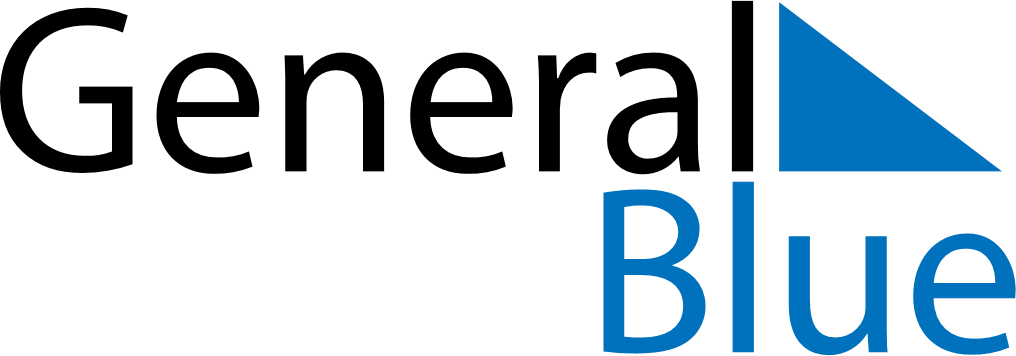 May 2024May 2024May 2024May 2024May 2024May 2024Didsbury, Alberta, CanadaDidsbury, Alberta, CanadaDidsbury, Alberta, CanadaDidsbury, Alberta, CanadaDidsbury, Alberta, CanadaDidsbury, Alberta, CanadaSunday Monday Tuesday Wednesday Thursday Friday Saturday 1 2 3 4 Sunrise: 6:07 AM Sunset: 8:59 PM Daylight: 14 hours and 52 minutes. Sunrise: 6:05 AM Sunset: 9:01 PM Daylight: 14 hours and 55 minutes. Sunrise: 6:03 AM Sunset: 9:03 PM Daylight: 14 hours and 59 minutes. Sunrise: 6:01 AM Sunset: 9:04 PM Daylight: 15 hours and 2 minutes. 5 6 7 8 9 10 11 Sunrise: 6:00 AM Sunset: 9:06 PM Daylight: 15 hours and 6 minutes. Sunrise: 5:58 AM Sunset: 9:07 PM Daylight: 15 hours and 9 minutes. Sunrise: 5:56 AM Sunset: 9:09 PM Daylight: 15 hours and 12 minutes. Sunrise: 5:54 AM Sunset: 9:11 PM Daylight: 15 hours and 16 minutes. Sunrise: 5:53 AM Sunset: 9:12 PM Daylight: 15 hours and 19 minutes. Sunrise: 5:51 AM Sunset: 9:14 PM Daylight: 15 hours and 22 minutes. Sunrise: 5:49 AM Sunset: 9:15 PM Daylight: 15 hours and 26 minutes. 12 13 14 15 16 17 18 Sunrise: 5:48 AM Sunset: 9:17 PM Daylight: 15 hours and 29 minutes. Sunrise: 5:46 AM Sunset: 9:19 PM Daylight: 15 hours and 32 minutes. Sunrise: 5:45 AM Sunset: 9:20 PM Daylight: 15 hours and 35 minutes. Sunrise: 5:43 AM Sunset: 9:22 PM Daylight: 15 hours and 38 minutes. Sunrise: 5:42 AM Sunset: 9:23 PM Daylight: 15 hours and 41 minutes. Sunrise: 5:40 AM Sunset: 9:25 PM Daylight: 15 hours and 44 minutes. Sunrise: 5:39 AM Sunset: 9:26 PM Daylight: 15 hours and 47 minutes. 19 20 21 22 23 24 25 Sunrise: 5:38 AM Sunset: 9:28 PM Daylight: 15 hours and 49 minutes. Sunrise: 5:36 AM Sunset: 9:29 PM Daylight: 15 hours and 52 minutes. Sunrise: 5:35 AM Sunset: 9:30 PM Daylight: 15 hours and 55 minutes. Sunrise: 5:34 AM Sunset: 9:32 PM Daylight: 15 hours and 58 minutes. Sunrise: 5:32 AM Sunset: 9:33 PM Daylight: 16 hours and 0 minutes. Sunrise: 5:31 AM Sunset: 9:34 PM Daylight: 16 hours and 3 minutes. Sunrise: 5:30 AM Sunset: 9:36 PM Daylight: 16 hours and 5 minutes. 26 27 28 29 30 31 Sunrise: 5:29 AM Sunset: 9:37 PM Daylight: 16 hours and 8 minutes. Sunrise: 5:28 AM Sunset: 9:38 PM Daylight: 16 hours and 10 minutes. Sunrise: 5:27 AM Sunset: 9:40 PM Daylight: 16 hours and 12 minutes. Sunrise: 5:26 AM Sunset: 9:41 PM Daylight: 16 hours and 14 minutes. Sunrise: 5:25 AM Sunset: 9:42 PM Daylight: 16 hours and 16 minutes. Sunrise: 5:24 AM Sunset: 9:43 PM Daylight: 16 hours and 18 minutes. 